呼吸系统第一节呼吸系统解剖生理14胸骨上窝，锁骨上窝，肋间隙，有凹陷，问该病人是什么样的呼吸形态吸气性呼吸困难 劳力性呼吸困难C.呼气性呼吸困难	D.呼吸衰竭E.心力衰竭40.小气道是指细支气管直径是A.2mmB.4mmC.6mmD.8mmE.10mm100.不属于壁胸膜的是A.纵隔胸膜B.胸膜顶C.肺胸膜D.肋胸膜E.膈胸膜10.大咯血是指24小时咯血量超过A.100mlB.200mlC.300mlD.400mlE.500ml63、患儿女，6岁，诊断“喉头异物”入院，查体，面色青紫，呼吸费力，伴明显的三凹征，其呼吸类型属于    A、深度呼吸    B、潮式呼吸    C、吸气性呼吸困难    D、呼气性呼吸困难    E、混合性呼吸困难    （100〜101题共用题干）患者，男，65岁。支气管扩张。今日劳作后出现恶心、胸闷，反复咯血，24小时出血量约800ml。100、该患者的咯血程度属于A、痰中带血丝B、微小量咯血C、小量咯血D、中等量咯血E、大量咯血101、目前患者饮食应A、禁食B、流质饮食C、半流质饮食D、软质饮食E、普通饮食32.吸氧时流量为3L/min，其氧浓度为A.29%B.33%C.37%D.41%E.45%第二节急性感染性喉炎病人的护理第三节急性支气管炎病人的护理75、患者,男，75岁。因“发热、反复咳嗽并伴 有脓性痰液2周”入院，诊断为急性支气管炎。易加重病情的药物是A、可待因B、必嗽平C、复方甘草合剂D、复方氯化铵E、沐舒坦8、急性上呼吸道感染最常见的病原体是A、细菌B、病毒C、支原体D、衣原体E、幽门螺杆菌58.患者，男，29岁。因高热、畏寒、咳嗽、流涕而住院治疗。医生开出以下口服药，护士在指导用药时嘱咐患者宜最后口服的是A.止咳糖浆B.利巴韦林C.维C银翘片D.对乙酰氨基酚E.阿莫西林胶囊68、引起细菌性扁桃体炎最多见得病原体是A、溶血性链球菌B、流感嗜血杆菌C、肺炎链球菌D、葡萄球菌E、克雷白杆菌第四节肺炎病人的护理细菌性肺炎最常见的病原菌是A.葡萄球菌B.肺炎球菌C.铜绿假单胞菌D.肺炎链球菌E.支原体社区获得性肺炎的主要病原菌是A. 葡萄球菌B. 肺炎链球菌C. 铜绿假单胞菌D. 肺炎球菌E. 支原体80、患者，男，28岁。以突然畏寒、高热、咳嗽 1天就诊。体检：右下肺呼吸音低，可闻及湿性啰音，胸片示右下肺有大片炎性阴影，拟诊为肺炎链球菌肺炎，首选的药物为A、头孢菌素B、林可霉素C、链霉素D、青霉素E、氯霉素70、治疗支原体肺炎的首选抗生素是     A、β-内酰胺类    B、大环内酯类C、氨基糖苷类    D、喹诺酮类    E、磺胺类   (112〜113题共用题干）患者，男，28岁。外出活动时遇暴雨，淋湿全身，当晚出现全身乏力全身肌肉酸痛，测体温39°C，自服“抗病毒冲剂”后效果不佳，凌晨开始感胸痛并咳嗽，咳铁锈色痰。112.目前该患者最主要的护理问题是A.疼痛B.清理呼吸道无效C.自理能力下降D.体温过高	'E.知识缺乏113.护士应首先采取的护理措施是A.药物止痛B.物理降温C.协助生活护理D.雾化吸入促迸排痰E.鼓励多喝水52.某肺炎球菌性肺炎患者，在应用常规青霉素治疗下，病程延长且退热后又发冷发热，白细胞增高，应首先考虑的是A.青霉素剂量不足B.支持疗法不力 C.机体抵抗力差D.发生了并发症E.细菌产生耐药性53.患者，男，26岁。以肺炎入院，给予抗生素治疗，体温维持在39OC～40OC，24小时波动范围﹤1OC。此类热型属于A.稽留热B.弛张热C.间歇热D.不规则热E.药物热105.肺炎患者发生胸痛时合适的卧位A.健侧B.患侧C.平卧D.俯卧E.半坐卧70.休克型肺炎的患者应用抗生素和补液治疗。提示患者病情好转、血容量已补足的体征不包括A.口唇红润B.肢端温暖C.尿量>30ml/hD.收缩压>90mmHgE.心率120次/分95.患者，男，31岁。胸部受伤，急诊入院。经吸氧，呼吸困难无好转，有发绀及休克体征。査体：左胸饱满，气管向右移位，左侧可触及骨擦音，叩之鼓音，听诊呼吸音消失，皮下气肿明显。诊断首先考虑的是15.肺炎患者咳大量黄色浓痰，最有可能提示感染的是A，肺炎支原体B.金黄色葡萄球菌C.白色念珠菌D.冠状病毒E.肺炎链球菌6.给予肺炎高热患者降温处理时，正确的操作是A.为防止病情加重，患者出汗后减少擦拭，更衣B.小儿患者应及时用阿司匹林降温，防止惊厥C.采取物理方法逐渐降温，防止脱水D.快速降温，使体温降至正常E.松解衣服，自行降温第五节支气管扩张病人的护理24、支气管扩张的早期病理改变是A、囊状扩张B、柱状扩张C、气管坏死D、气管穿孔E、空洞形成支气管扩张的典型临床表现为A.慢性咳嗽，黏液或泡沫状痰，气急B.慢性咳嗽，大量脓痰，反复咯血C.低热，刺激性咳嗽，黄脓性痰D.高热，咳嗽，黏液血性痰E.吸气性呼吸困难6.为减少支气管扩张患者肺部继发感染和全 身中毒症状，最关键的措施是A、控制感染，保持引流通畅B、选择广谱抗生素C、使用呼吸兴奋剂D、使用支气管扩张剂	.E、注射流感疫苗90.患者，男，55岁，支气管扩张20年，近年来手指末端增生，肥厚，指甲从根部到末端拱形隆起呈杵状。该患者出现这种变化的主要原因是A.慢性缺氧B.营养不良C.反复感染D.睡眠不足E.运动过量26.为减少支气管扩张患者肺部继发性感染和全身中毒症状，最关键的措施是A.加强痰液引流B.选择广谱抗生素C.使用呼吸兴奋剂D.使用支气管扩张剂E.注射流感疫苗患者，女性，63岁。因支气管扩张合并肺部感染、左心衰竭入院治疗，入院时体温39℃, 呼吸急促，端坐呼吸。5.痰液分三层，是什么病A.支气管肺炎B.支气管炎C.支气管扩张D.肺水肿E.桶状胸病人，女性，36岁。患支气管扩张，近2天出现咳嗽，咳大量脓痰。下列哪种措施最有利促进排痰A.体位引流B.有效咳嗽C.拍背与胸壁震荡D.机械吸痰E.湿化呼吸道支气管扩张病人行体位引流时的护理措施，错误的是A.谨防窒息B.引流宜在饭前进行C.引流宜在饭后进行D.引流过程中注意观察病情E.患有高血压的病人禁止引流19.患者支气管扩张5年，近日病情加重，咳大量黄色脓痰。胸部X线显示病变位于左肺下叶，体位引流时护士应指导患者采取A.半坐卧位B.左侧卧位，头高脚低C.左侧卧位，头低脚高D.右侧卧位，头高脚低E.右侧卧位，头低脚高41.为患者叩背的基本顺序是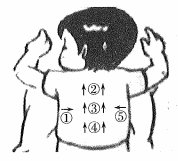 A.1、2、3、4、5B.1、5、4、3、2C.4、3、2、1、5D.2、3、4、5、1E.5、4、3、2、1第六节慢性阻塞性肺疾病病人的护理28.最易并发阻塞性肺气肿的疾病是A.慢性支气管炎B.支气管哮喘C.慢性肺脓肿D.支气管扩张E.肺结核26.慢性阻塞性肺气肿的病理改变不包括A.肺过度膨胀B.外观苍白或灰白C.镜检可见肺大泡D.肺血供增多E.弹力纤维网破坏32.慢性阻塞性肺疾病的病变部位不包括A.气管B.肺泡囊C.呼吸性细支气管D.肺泡管E.肺泡17.慢性阻塞性肺疾病（COPD)的标志性症状是A.气短B.咯血C.咳嗽D.咳痰E.发热25.患者，70岁。咳嗽咳痰，痰液黏稠不易咳出，下列措施错误的是A.给予化痰药B.多饮水C.拍背D.雾化吸入E.体位引流70.慢性支气管炎急性加重的主要原因是 A.吸烟B.感染C.大气污染D.气温丁降E.过敏14.提示慢性支气管炎发展为慢性阻塞性肺疾病的突出症状是A.进行性加剧的反复咳嗽B.逐渐加重的呼吸困难C.发热D.反复感染、咳大量脓痰E.咯血46、患者，女，80岁。慢性阻塞性肺疾病20 余年。今因“咳嗽，咳痰加重”住院，夜间因烦躁难以入眠，自服地西泮5mg后入睡，晨起呼之不应，呼吸浅促。出现上述表现的最可能原因是A、地西泮的镇静作用B、地西泮过敏C、地西泮抑制呼吸中枢D、地西泮中毒E、地西泮的镇咳作用(114~115题共用题干）患者，女，68岁。慢性阻塞性肺疾病10 年。因咳暾、咳痰加重，泮发热、喘息3天入院，给予氨茶碱等治疗。114.对该患者进行胸部评估时，可发现的体 征是A.胸廓不对称隆起B.吸气延长C.呼吸频率减慢D.支气管偏向一侧E.可闻及湿啰音115.应用氨茶碱治疗的目的是A.控制细菌感染B.减少支气管分泌物C.稀释痰液D.松弛支气管平滑肌E.降低体温77、患者，女，65岁。慢性阻塞性肺疾病病史。近年来多次在冬季发生肺炎，为减少患病几率，可以嘱患者在易发病季节A、注射免疫球蛋白B、接种卡介苗C、接种流感疫苗D、服用抗生素E、在家中不要外出52、患者，男，70岁。慢性阻塞性肺疾病，出 院后拟进行长期家庭氧疗，护士应告知患者每日吸氧的时间是不少于A、	5小时B、	8小时C、	10小时D、	12小时E、	15小时病人，男性，65岁。慢性阻塞性肺气肿10余年，为改善通气状况，检査病人做腹式呼吸锻炼，正确的方法是A.每次进行30～60分钟B.每分钟18～20次C.吸气时间短，呼气时间长D.吸气时收腹，呼气时挺腹E.用鼻吸气，用鼻呼气患者，男性，66岁。患慢性阻塞性肺疾病多年，护士在指导其进行呼吸训练时，吸气与呼气时间比最好为A.吸气∶呼气=1∶2B.吸气∶呼气=1∶1C.吸气∶呼气=1.5∶1D.吸气∶呼气=2∶1E.吸气∶呼气=2.5∶1患者男，60岁。因“COPD并发自发性气胸”入院。住院期间出现T38.5℃，考虑合并细菌感染。最常见的致病菌是    A、葡萄球菌    B、流感嗜血杆菌    C、卡他莫拉菌    D、肺炎链球菌    E、结核杆菌   70.慢性阻塞性肺疾病（COPD)是几型呼吸衰竭A.Ⅰ型呼吸衰竭低流量低浓度持续吸氧B.Ⅱ型呼吸衰竭低浓度间断吸氧C.Ⅱ型呼吸衰竭高浓度持续吸氧D.Ⅰ型呼吸衰竭低浓度吸氧E.Ⅱ型呼吸衰竭低浓度持续吸氧65.患者，女性，55岁。因慢性支气管炎合并铜绿假单胞菌感染入院，患者高热，精神差， 疲乏无力，护士为患者做特殊口腔护理时应选用的漱口液是A.0.9%氯化钠B.0.1%醋酸溶液C.0.2%呋喃西林D.1%〜3%过氧化氢E.1%〜4%碳酸氢钠24、患者，女，65岁。有慢性阻塞性肺疾病病史。近年来多次在冬季发生肺炎。为减少患病几率，可以嘱咐患者在易发病季节A、注射免疫球蛋白B、接种卡介苗C、接种流感疫苗D、服用抗生素E、在家中不要外出第八节慢性肺源性心脏病病人的护理19、慢性肺源性心脏病患者肺、心功能失代偿期最突出的表现是A、呼吸困难加重，夜间更甚B、疲倦乏力，头晕心悸C、贫血D、多饮多食E、多尿76.患者，男，65岁。因慢性肺源性心脏病并发肺炎、右心衰竭住院治疗。护士核对医嘱时，应提出质疑的是A.一级护理B.持续吸氧6L/minC.头孢美唑钠2.0g+5%葡萄糖100ml，ivgtt，ql2hD.沐舒坦30mg+0.9%氯化钠100ml，ivgtt，tidE.氢氯噻嗪25mg，po，bid82、肺源性心脏病肺动脉高压形成的最主要因素是    A、缺氧    B、血液黏稠度增加    C、继发性红细胞增多    D、血容量增加E、肺部毛细血管微小栓子形成    42.患者，女，60岁。慢性咳嗽咳痰30年，下肢水肿1年，近半个月咳嗽加重，痰量 多，为黄色脓痰，呼吸困难，腹胀明显，食欲下降,诊断为慢性肺源性心脏病，呼吸衰竭，对患者进行的健康教育，不妥的是A.鼓励患者进行耐寒锻炼，如坚持用冷 水洗脸B.避免吸入刺激性气体C.尽量少去人群拥挤的公共场所，减少呼吸道感染的机会D.可以长期应用抗生素预汸呼吸道感染 E.积极改善膳食结构，放强营养40.患者，男，75岁。慢性阻塞性肺疾病急性发作期，患者痰多黏稠，翻身时突然出现面色发绀，烦燥不安。护士首先应采取的措施是A.给患者吸氧B.给患者吸痰C.协助患者取坐位D.指导患者有效咳嗽E.湿化气道27.肺心病的预防不包括A.提倡戒烟B.增强免疫力C.减少有害物质的吸入D.预防感染E.多睡少动83.肺心病降低肺动脉高压的首选治疗是A.氧疗B.血管扩张剂C.利尿剂D.强心剂E.呼吸兴奋剂患者，男性，76岁。慢性支气管炎24年，主诉发热、咳嗽，咳黄色黏痰5天，自觉咳嗽无力，痰液黏稠不易咳出。吸烟40年，20支/天， 难以戒除。体检：精神萎靡，皮肤干燥，体温38.7℃，肺部听诊可闻及干、湿性啰音。118.属于主观资料的是A.皮肤干燥B.痰液黏稠C.体温38.7℃D.无力咳嗽E.肺部干、湿性啰音119.针对你确定的护理诊断，预期目标是A.患者3天内体温下降B.患者3天内炎症控制，自行咳出痰液C.指导患者叙述有关呼吸道疾病的预防保健知识D.患病期间得到良好休息，体力得以恢复E.遵医嘱静脉输液，增加患者组织灌注120.该患者的主要护理问题是A.清理呼吸道无效与呼吸道炎症、痰液黏稠、咳嗽无力有关B.体温异常：呼吸道炎症导致C.活动无耐力：因呼吸道炎症，氧供应减少引起D.知识缺乏E.组织灌注量不足与发热、皮肤干燥有关58.患者，男，40岁。慢性肺源性心脏病5年，近3周来出现呼吸困难加重、气促、心悸、食欲下降、腹胀，饮食方式是A.高蛋白、高热量、高维生素饮食B.高盐、高热量、低维生素饮食C.高蛋白、高热量饮食D.低蛋白、高热量、高维生素饮食E.低盐、低热量、高维生素饮食58.患者，男，69岁。以“肺心病”而入院治疗。护士对患者进行身体评估发现下列症状，其中提示其右心功能不全的是A.口唇发绀B.呼吸急促C.表情痛苦D.肝颈静脉回流征阳性 E.双肺底可闻及散在湿啰音 61.患者，男，66岁。患慢性阻塞性肺疾病多年，护士在指导进行呼吸训练时，吸气与呼气时间比最好为A.吸气：呼气=1:2 B.吸气：呼气=1:1 C.吸气：呼气=1.5:1D.吸气：呼气=2:1E.吸气：呼气=2.5:131.慢性肺源性心脏病患者肺、心功能失代偿期最突出的表现是A.呼吸困难加重，夜间更甚B.疲倦乏力，头晕心悸C.贫血D.多食、多饮E.多尿57.患者，女，69岁。慢性肺心病急性发作，患者出现头痛、昼眠夜醒、神志恍惚时应考虑A.窒息先兆 B.呼吸性酸中毒C.休克早期 D.肺性脑病 E.DICD第七节支气管哮喘病人的护理35、糖皮质激素用于治疗哮喘的主要作用是A、降低痰液黏稠度B、抑制咳嗽中枢C、舒张支气管平滑肌D、抑制气道炎症反应E、兴奋呼吸中枢79.患者,男，48岁。受凉后哮喘发作。2天来呼吸困难加重，皮肤潮红，多汗，眼球结膜水肿。应给予其的吸氧方式是A.高流量持续吸氧B.高流量间歇吸氧C.低流量持续吸氧D.低流量间歇吸氧E.酒精湿化吸氧96.患者，女，40岁。毛绒玩具车间工人，有哮喘史5年。防止哮喘发作最有效的方法是A.脱离变应原B.药物治疗C.免疫治疗D.对症治疗E.长期治疗(101〜103题共用题干）患者，女性，28岁。因外出春游去植物园，出现咳嗽、咳痰伴喘息1天入院。查体：体温36.5℃，脉搏90次/分，呼吸28次/分，血压110/80mmHg，喘息貌，口唇发绀，在肺部可闻及广泛哮鸣音。101.该患者最可能的诊断是A.肺炎B.支气管扩张C.支气管哮喘D.肺心病E.心功能不全102.该患者发病最可能的诱因是A.花粉B.尘螨C.动物毛屑D.病毒感染E.精神因素103.患者进一步表现为发绀明显、端坐呼吸、大汗淋漓，经一般解痉、平喘治疗后24小时症状无缓解，判断患者为A.混合性哮喘B.内源性哮喘C.哮喘持续状态D.左心衰竭E.右心衰竭女性，40岁。因支气管哮喘发作急诊入院。患者急诊人院时，护士应协助其采用的体位是A.半坐卧位B.端坐位C.头高足低位D.左侧卧位E.头低足髙位10.支气管哮喘特异性的血清免疫球蛋白是A.IgAB.IgMC.IgED.IgG	E.IgD38.可减少支气管哮喘发作次数的药物是A.β2受体激动剂B.肾上腺糖皮质激素C.敏感抗生素D.抗胆碱药E.氨茶碱30.通过兴奋β2肾上腺素能受体缓解支气管痉挛的药物是A.氨茶碱B.麻黄素C.阿托品D.肾上腺素E.沙丁胺醇44.患者，男，18岁。支气管哮喘2年，同时使用几种气雾剂治疗。正确的使用顺序是A.先用支气管扩张剂，再用激素类气雾剂B.先用激素类气雾剂，再用支气管扩张剂C.先用激素类气雾剂，再用茶碱类气雾剂D.先用支气管扩张剂，再用茶碱类气雾剂E.先用茶碱类气雾剂，再用支气管扩张剂50.患者，男，56岁。支气管哮喘发作，呼吸困难。此时护士应协助其采取的体位是A.半坐卧位B.端坐位C.中凹卧位D.头高足低位E.头低足高位15.哮喘急性发作时，患者需要采取端坐卧位，该卧位属于A.主动卧位B.被动卧位C.强迫卧位D.稳定性卧位E.不稳定性卧位66.患支气管哮喘。经常入睡后发作。患者白天没有精力工作，每到晚上就害怕病情发作，甚至危及生命，惶惶不可终日，该患者最主要的心理反应是A.依赖B.恐惧C.烦躁D.抑郁E.孤独11.某急性发作重度的支气管哮喘患者，其首选药物是A.氯茶碱B.地塞米松C.沙丁胺醇D.色甘酸钠E.异丙托溴铵20.患者，男，48岁。受凉后哮喘发作。2天 来呼吸困难加重，皮肤潮红，多汗，眼球结 膜水肿。应给予其吸氧的方式是A.高流量持续吸氧B.高流量间歇性吸氧C.低流量持续吸氧D.低流量间歇吸氧E.高流量高浓度吸氧27.某急性发作重度的支气管哮喘者，其首选药物是A.氨茶碱B.地塞米松C.沙丁胺醇D.色甘酸钠E.异丙托溴铵60.患者,男,16岁。因支气管哮喘发作入院，听诊可闻及A.两肺满布湿啰音B.两肺满布哮鸣音C.一侧满布湿啰音D.一侧满布哮鸣音E.两肺底满布干湿啰音(104〜107题共用题干）患者，女，38岁。慢性哮喘病史12年。近日感冒后病情加重，夜间咳嗽频繁，痰量多，查体:神志清,口唇轻度发绀，桶状胸，双肺叩诊过清音，呼吸音低，有干湿性啰音。经定量雾化吸入治疗后病情缓解，但Pa02 (55mmHg)仍低。104.为防止病情进一步加重，最有效的措施是A.做腹式呼吸加强腩肌运动B.保持情绪稳定C.进行家庭氧疗D.坚持步行或慢跑等全身运动E.每日坚持用药105.对该患者进行健康教育旨在提高A.健康意识B.疾病的处理方法C.自我管理技能D.生活的规律性E.适应工作节奏106.护士鼓励患者记哮喘日记，其监测的内容不包括A.吸氧时间及次数B.症状发作程度	C.所应用的药物D.每日症状发作次数E.上次住院时间107.经治疗,患者状况好转。复诊时护士指导该患者注意避免各种诱发因素。其中不包括A.避免摄入引起过敏的食物B.避免吸人刺激性气体C.避免接触外界人员D.避免呼吸道感染E.避免剧烈运动第九节血气胸病人的护理79、患者，女，31岁。车祸造成损伤性血胸， 来院后立即为其行胸腔闭式引流术。现有引流一处，在术后观察中，引流量（血 量）为多少时护士应立即报告医生提示患 者有进行性血胸的可能A、	30ml/hB、	50ml/hC、	100ml/hD、	150ml/hE、	200ml/h32、—侧全肺切除术后放置胸腔闭式引流管的目的是A、重建胸腔负压B、排出积气C、排出积液D、调节两侧胸腔压力E、便于观察病情76.可出现反常呼吸运动的是A.脓胸B.桶状胸C.漏斗胸D.连枷胸E.血气胸48.患者，男，35岁。胸部外伤导致右侧气胸，经胸腔闭式引流后，护士收集到可拔管的信息是A.引流瓶内无气体溢出，每日引流量小于50ml，X线证实右肺完全膨胀B.引流瓶长管内的水柱停止波动C.引流瓶长管内的水柱波动小于1mlD.连续两天胸瓶引流量小于50mlE.病人无呼吸困难，引流瓶中无气体溢出47.气胸患者痊愈后，不宜剧烈运动的时间为A.2个月B.1个月C.4个月D.3个月E.5个月7.血气胸患者行胸腔闭式引流术，剖胸探查的指征是A.连续3小时内引出血性液300mlB.连续3小时内引出血性液超过200ml/小时C.连续3小时内引出血性液超过100ml/小时D.连续6小时内引出血性液超过200ml/小时E.连续6小时内引出血性液超过300ml/小时97.胸腔闭式引流瓶里放的是什么溶液A.高渗性B.低渗性C.生理盐水D.低渗盐水E.髙渗盐水103.患者，男，30岁。因车祸引起右胸部损伤，极度呼吸困难，紫绀，并有严重的皮下气肿，判断为张力性气胸。急救应立即A.吸氧B.快速静脉输液C.输血D.气管切开E.尽快排气减压患者，男，62岁。咳嗽30年，近日咳大量脓痰，气憋，下肢水肿3.患者，男，28岁。胸外伤后出现呼吸困难、发绀、脉快，体检时见胸壁有一约3cm长伤口，呼吸时伤口处有气体排出，伤侧呼吸音消失，首先考虑A.肋骨骨折B.闭合性气胸C.开放性气胸D.张力性气胸E.血胸51.患者，女，49岁。胸部外伤致开放性气胸，出现呼吸困难和发绀。给予立即封闭胸壁伤口，行闭式胸膜腔引流术。行闭式胸膜腔引流时，导管安放位置应是患侧的A.第2肋间锁骨中线处B.第7、8肋间腋中线处C.第6、7肋间腋前线处D.第5、6肋间腋中线处E.第9、10肋间腋后线处69.患者，男，32岁。胸部撞伤后30分钟，自觉右胸疼痛。查体：脉搏80次/分，血压 120/80mmHg，呼吸16次/分，气管居中，左右胸均有压痛，两肺呼吸音存在。其诊断可能性 最大的是A.气胸B.血胸C.血气胸D.多根多处肋骨骨折E.单纯性肋骨骨折40.患者，男，28岁。突发胸痛2小时，以自发性气胸诊断入院。查体：T36. 8°C，P90 次/分，R 22次/分；右侧胸部肋间隙增宽，语颤消失，叩诊鼓音。其肝浊音界的改变是A.下移B.上移C.左移D.右移E.不变第十节呼吸衰竭病人的护理117.医嘱吸氧，以改善患者呼吸状况，吸入氧流量应维持A.9〜10L/minB.7〜8L/minC.5～6L/minD.3〜4L/minE.1〜2L/min67、患者，男，65岁。因“呼吸衰竭”入院，住院期间应用呼吸兴奋剂。患者出现了何种情况时提示药物过量A、烦躁不安B、面色苍白C、呼吸深快D、四肢湿冷E、高热不退65、下列可能发生呼吸肌无力引起呼吸衰竭的疾病是A、慢性阻塞性肺疾病B、重症肌无力C、重症肺炎D、肺栓塞E、重症支气管疾病85、某慢性呼吸衰竭痰多的患者，在使用哪种药物后可能因为痰液黏稠度增加而使排痰困难加重    A、泼尼松    B、沙丁胺醇    C、呋塞米    D、氨茶碱    E、盐酸氨溴索    78.患者，男，65岁因“呼吸衰竭”入院，住院期间应用呼吸兴奋剂。患者出现了何种情况时提示药物过量A.烦躁不安B.面色苍白C.呼吸深快D.四肢湿冷E.高热不退11.患者，男性，45岁。因间断胸闷1周，1天前于夜间突然被迫坐起，频繁咳嗽，严重气急，咳大量粉红色泡沫痰，既往患冠心病10年，对该患者正确的护理是A.多食蔬菜水果B.端坐位，背部靠物支撑，双腿下垂C.给温开水饮用D.将硝酸甘油快速静脉推注E.与麻醉科联系给予气管插管69.患者，男，62岁。诊断“COPD，Ⅱ型呼衰，肺性脑病” 护理人员应避免使用以下哪项处理措施A.持续低流量给氧B.静脉滴注抗生素C.肌注呋塞米D.烦躁时使用镇静剂E.口服解痉平喘类药物62.患者,男,70岁,因呼吸衰竭行呼吸机治疗，提示患者出现过度通气的体征是A烦躁不安B.抽搐昏迷C.皮肤潮红、多汗D.表浅静脉充盈消失E.血压升高，脉搏加快28.患者，男，76岁。COPD病史5年。因受凉并发肺部感染咳嗽、咳痰入院。血气分析：Pa02 50mmHg, PaC02 255mmHg，pH 7. 35。该患者最可能的诊断是A.支气管哮喘B.支气管肺炎C.支气管扩张D.I型呼吸衰竭 E.Ⅱ型呼吸衰竭38.患者，男.55岁。肺心病并发II型呼吸衰竭，遵医嘱给予吸氧。该患者为快速缓解症状，自行调大氧流量，30分钟后大量出汗，烦躁不安，肌肉震颤，间歇性抽搐。考虑该患者最可能并发了A.氧中毒B.肺性脑病C.低钙血症D.低镁血症E.低钾血症第十一节急性呼吸窘迫综合征病人的护理74、患者，男，65岁。心脏瓣膜置换术后并发急性呼吸窘迫综合征。需使用呼吸机治疗。患者家庭经济负担大，其家属很担心费用问题，询问护士是否可以不使用呼吸机。护士最佳的做法是    A、让其直接去问医生    B、告知使用呼吸机的费用    C、强调使用呼吸机的重要性   D、告诉其若放弃治疗则后果自负    E、与医生讨论是否使用其他治疗方法    52.急性呼吸窘迫综合征早期的病理变化不包括A.肺间质水肿B.肺泡萎陷C.肺泡内透明膜形成D.肺充血E.肺泡纤维化22.患者，男，70岁。因ARDS入住ICU，经机械通气，抗感染等积极治疗后，病情缓解，拔管，对于该病人的指导，不恰当的是A.拔管后鼓励患者咳嗽、咳痰B.拔管后如有胸闷憋气等不适及时通知医生护士C.进食时抬高床头避免误吸D.拔管时协助患者取坐位或半坐卧位E.拔管后鼓励患者尽早进食恢复胃肠功能43.急性呼吸窘迫综合征（ARDS)初期的临床特点是A.有严重低氧血症B.发绀C.有明显肺部体征D.呼吸困难E.深昏迷75.如图所示，容易早期出现呼吸骤停的脑疝部位是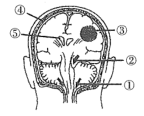 A.⑤B.④C.③D.②E.①17.诊断急性呼吸窘迫综合征的必要条件是A.PWCP＜18mmHgB.PaO2/Fio2＜200C.PaO2/Fio2＜300D.PaCO2/Fio2＜200E.PaCO2/Fio2＜20098.患者，女，60岁。确诊为急性呼吸窘迫综合征，给予面罩吸氧。为了使吸入氧能够达到53%需将氧流量调到A.10L/minB.6L/minC.4L/minD.8L/minE.2L/min35.急性细菌性咽一扁桃体炎有别于其他上呼吸道感染的突出表现是A.起病急B.发热C.咽痛明显D.鼻黏膜充血肿胀E.颌下淋巴结肿大100.患者，女，64岁。患有多种慢性病，同时服用下列几种药物，宜饭前服用的药物是A.红霉素B.布洛芬C.健胃消食片D.氨茶碱E.阿司匹林